ที่  นศ ๕๓๑๐๑/ ๐๑๒                        -สำเนาคู่ฉบับ-                                      สำนักงานเทศบาลตำบลฉวาง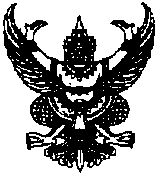                                                                                                                          ถนนภักดีราษฎร์   นศ ๘๐๑๕๐                                                                          ๘  กันยายน    ๒๕๖๐เรื่อง   นัดประชุมสภาเทศบาลตำบลฉวาง สมัยสามัญ  สมัยที่  ๓  ครั้งที่  ๒  ประจำปี  ๒๕๖๐ เรียน   คณะผู้บริหาร รองประธานสภา สมาชิกสภาเทศบาล   พนักงานเทศบาล           และเจ้าหน้าที่ผู้เกี่ยวข้องทุกท่าน                      ด้วยสภาเทศบาลตำบลฉวาง  มีความประสงค์ขอเชิญประชุมสภาเทศบาลตำบลฉวาง  สมัยสามัญ สมัยที่ ๓  ครั้งที่ ๒  ประจำปี พ.ศ.๒๕๖๐   ในวันที่    ๑๒   กันยายน   พ.ศ. ๒๕๖๐   เวลา ๑๐.๐๐  น.      ณ.  ห้องประชุมสภาเทศบาลตำบลฉวาง  สำนักงานเทศบาลตำบลฉวาง   เพื่อพิจารณาให้ความเห็นชอบร่างเทศบัญญัติงบประมาณรายจ่ายประจำปี พ.ศ. ๒๕๖๑ ในวาระที่ ๒ , ๓ และเรื่องอื่นๆที่เกี่ยวข้องการดำเนินงานของเทศบาล                          จึงเรียนมาเพื่อขอเชิญทุกท่านไปเข้าร่วมประชุมโดยพร้อมเพรียงกันขอแสดงความนับถือพลภัทร  คงสกุล(นายพลภัทร   คงสกุล)รองประธานสภา ปฏิบัติราชการแทนประธานสภาเทศบาลตำบลฉวางสำนักปลัด                                                                    ฝ่ายกิจการสภา    โทร.๐๗๕ – ๔๘๐๒๗๙  โทรสาร. ๐๗๕ –๔๘๑๑๕๑   